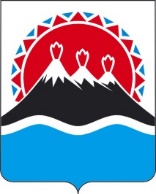 П О С Т А Н О В Л Е Н И ЕПРАВИТЕЛЬСТВАКАМЧАТСКОГО КРАЯВ соответствии со статьей 41 Закона Российской Федерации от 09.10.1992 № 3612-I «Основы законодательства Российской Федерации о культуре», частью 2 статьи 5 Закона Камчатского края от 28.10.2009 №319 «О культуре в Камчатском крае» ПРАВИТЕЛЬСТВО ПОСТАНОВЛЯЕТ:1. Утвердить Порядок проведения оценки последствий решения о реорганизации или ликвидации организации культуры, находящейся в ведении Камчатского края, и (или) муниципальной организации культуры, включая критерии этой оценки, согласно приложению 1 к настоящему постановлению.2. Утвердить Порядок создания комиссии по оценке последствий решения о реорганизации или ликвидации организации культуры, находящейся в ведении Камчатского края, и (или) муниципальной организации культуры и подготовки ею заключений согласно приложению 2 к настоящему постановлению. 3. Настоящее постановление вступает в силу после дня его официального опубликования.Порядок проведения оценки последствий решения о реорганизации или ликвидации организации культуры, находящейся в ведении Камчатского края, и (или) муниципальной организации культуры, включая критерии этой оценкиНастоящий Порядок устанавливает правила проведения оценки последствий решения о реорганизации или ликвидации организации культуры, находящейся в ведении Камчатского края, и (или) муниципальной организации культуры (далее – организация культуры), включая критерии этой оценки.2. Проведение оценки последствий решения о реорганизации или ликвидации организации культуры осуществляется в целях обеспечения государственных гарантий прав и свобод граждан в сфере культуры, а также работников реорганизуемой или ликвидируемой организации культуры.3. Решение о реорганизации или ликвидации организации культуры принимается при наличии заключения комиссии по оценке последствий решения о реорганизации или ликвидации организации культуры (далее –  комиссия) о возможности принятия решения о реорганизации или ликвидации организации культуры.Решение о реорганизации или ликвидации муниципальной организации культуры, расположенной в сельском поселении Камчатского края, может быть принято только с учетом результатов опроса жителей данного сельского поселения.4. Для проведения оценки последствий решения о реорганизации или ликвидации учредитель организации культуры (далее – учредитель), до принятия соответствующего решения направляет председателю комиссии предложение о реорганизации или ликвидации организации культуры с приложением документов, содержащих следующие сведения:1) обоснование необходимости реорганизации или ликвидации организации культуры с учетом оценки взаимодействия реорганизуемого краевого(ых) учреждения(й) с другими государственными, муниципальными учреждениями и организациями;2) возможные социально-экономические последствия реорганизации  или ликвидации организации культуры;3) оценку финансовых последствий реорганизации  или ликвидации организации культуры;4) основные виды деятельности реорганизуемой или ликвидируемой организации культуры;5) структуру реорганизуемой  или ликвидируемой организации культуры;6) штатное расписание реорганизуемой  или ликвидируемой организации культуры;7) источники финансового обеспечения реорганизуемой  или ликвидируемой организации культуры;8) размер дебиторской и кредиторской задолженности, в том числе просроченной, реорганизуемой  или ликвидируемой организации культуры, а также предложения по их погашению;9) состав имущественного комплекса (особо ценное движимое имущество, недвижимое имущество, в том числе земельные участки, с указанием их балансовой и остаточной стоимости), а также о недвижимом имуществе, предоставленном организации культуры на основании договора аренды, договора безвозмездного пользования;10) количество лиц, пользующихся соответствующими услугами, предоставляемыми организацией культуры, в том числе о посетителях, участниках мероприятий, проводимых предлагаемой к реорганизации или ликвидации организацией культуры;11) результаты опроса жителей сельского ( при рассмотрении вопроса о реорганизации или ликвидации муниципальной организации культуры, расположенной в сельском поселении).5. Комиссия не позднее 30 календарных дней со дня поступления документов, указанных в пункте 4 настоящего Порядка, проводит оценку последствий решения о реорганизации или ликвидации организации культуры на основании следующих критериев:1) обеспечение оказания услуг в объеме не менее, чем объем таких услуг, предоставляемых организацией культуры, предлагаемой к реорганизации или ликвидации (значение критерия: обеспечено/не обеспечено);2) обеспечение продолжения осуществления видов деятельности, реализовывавшихся только организацией культуры, предлагаемой к реорганизации или ликвидации (значение критерия: обеспечено/не обеспечено);3) соблюдение прав и гарантий работников реорганизуемой или ликвидируемой организации культуры (значение критерия: обеспечено/не обеспечено).6. В случае непоступления всех или части документов (сведений), указанных в пункте 4 настоящего Порядка, комиссия в срок, не превышающий 5 рабочих дней, направляет информационное письмо заявителю, содержащее информацию о невозможности проведения оценки последствий решения о реорганизации или ликвидации организации.Заявитель вправе повторно направить заявление с приложением документов (сведений), указанных в пункте 4 настоящего Порядка.  Порядок создания комиссии по оценке последствий решенияо реорганизации или ликвидации организации культуры,находящейся в ведении Камчатского края, и (или) муниципальнойорганизации культуры и подготовки ею заключений1. Настоящий порядок устанавливает правила создания комиссии по оценке последствий решения о реорганизации или ликвидации организации культуры, находящейся в  ведении Камчатского края, и (или) муниципальной организации культуры (далее соответственно – комиссия, организация культуры).2. Положение о комиссии и ее состав утверждаются приказом Министерства культуры Камчатского края (далее – Министерство).3. В состав комиссии включаются представители Министерства, Министерства имущественных и земельных отношений Камчатского края, иных исполнительных органов Камчатского края (по согласованию), представители общественных объединений и организаций, осуществляющих деятельность в сфере культуры (по согласованию), члены Общественного экспертного совета по культуре в Камчатском крае.4. Комиссия состоит из председателя комиссии, заместителя председателя комиссии, секретаря комиссии и членов комиссии.5. Комиссию возглавляет председатель, который осуществляет общее руководство деятельностью комиссии, распределяет обязанности и дает поручения членам комиссии, назначает и ведет заседания комиссии, обеспечивает и контролирует выполнение решений комиссии.В период отсутствия председателя комиссии его обязанности исполняет заместитель председателя комиссии.6. Секретарь комиссии осуществляет организационную и техническую работу по подготовке и проведению заседаний комиссии, ведет протоколы заседаний комиссии, а также оформляет заключения комиссии по результатам ее заседаний.В период отсутствия секретаря комиссии его обязанности исполняет один из членов комиссии, назначаемый председателем комиссии.7. Минимальное количество членов комиссии составляет пять человек, с учетом председателя комиссии, заместителя председателя комиссии и секретаря комиссии.8. Заседания комиссии считаются правомочными, если на них присутствует не менее половины ее членов.9. Комиссия проводит заседания по мере необходимости, но не позднее 30 дней со дня получения заявления о проведении оценки последствий решения о реорганизации или ликвидации организации культуры, находящейся в  ведении Камчатского края, и (или) муниципальной организации культуры.10. В заседаниях комиссии, кроме ее членов, вправе участвовать должностные лица реорганизуемых/ликвидируемых организаций, иные должностные лица, приглашенные по решению председателя комиссии, участвующие в заседании комиссии с правом совещательного голоса.11. Решение комиссии принимается открытым голосованием простым большинством голосов присутствующих на заседании членов комиссии. При равенстве числа голосов голос председательствующего на заседании комиссии является решающим.12. Член комиссии, не согласный с принятым решением, имеет право в письменном виде изложить свое особое мнение, которое прилагается к заключению комиссии.13. По решению председателя комиссии могут приглашаться эксперты. Эксперты включаются в состав комиссии на добровольной и безвозмездной основе.14. Для выполнения возложенных функций комиссия по вопросам, входящим в ее компетенцию, имеет право:запрашивать необходимые для ее деятельности документы, материалы и информацию;создавать рабочие группы с приглашением экспертов и специалистов.15. Комиссия проводит оценку последствий решения о реорганизации или ликвидации организации культуры на основании критериев, установленных Порядком проведения оценки последствий решения о реорганизации или ликвидации организации культуры, находящейся в государственной собственности Камчатского края, и (или) муниципальной организации культуры, включая критерии этой оценки, утвержденным постановлением Правительства Камчатского края (далее – Порядок проведения оценки);16. Комиссия утверждает положительное или отрицательное заключение по оценке последствий решения о реорганизации или ликвидации организации культуры (далее – заключение).17. Комиссия утверждает отрицательное заключение (о невозможности принятия решения) в случае, когда по результатам оценки последствий решения и проведенного анализа не достигнуто хотя бы одно из значений критериев, указанных в пункте 5 Порядка проведения оценки .18. Комиссия утверждает положительное заключение (о возможности принятия решения) в случае, когда по результатам оценки последствий решения и проведенного анализа достигнуты все значения критериев, указанных в пункте 5 Порядка проведения оценки.19. Заключение комиссии не позднее 5 рабочих дней со дня его утверждения направляется учредителю реорганизуемой или ликвидируемой организации культуры любым способом, позволяющим достоверно установить получение заключения учредителем организации культуры.[Дата регистрации] № [Номер документа]г. Петропавловск-КамчатскийОб утверждении Порядка проведения оценки последствий решенияо реорганизации или ликвидации организации культуры,находящейся в ведении Камчатского края, и (или) муниципальнойорганизации культуры, включая критерии этой оценки,Порядка создания комиссии по оценке последствий решенияо реорганизации или ликвидации организации культуры,находящейся в ведении Камчатского края, и (или) муниципальнойорганизации культуры и подготовки ею заключений»Председатель Правительства Камчатского края[горизонтальный штамп подписи 1]Е.А. ЧекинПриложение 1 к постановлениюПриложение 1 к постановлениюПриложение 1 к постановлениюПриложение 1 к постановлениюПравительства Камчатского краяПравительства Камчатского краяПравительства Камчатского краяПравительства Камчатского краяот[REGDATESTAMP]№[REGNUMSTAMP]Приложение 2 к постановлениюПриложение 2 к постановлениюПриложение 2 к постановлениюПриложение 2 к постановлениюПравительства Камчатского краяПравительства Камчатского краяПравительства Камчатского краяПравительства Камчатского краяот[REGDATESTAMP]№[REGNUMSTAMP]